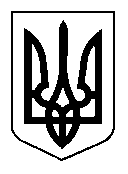 УКРАЇНАСЕЛИДІВСЬКА МІСЬКА РАДАВИКОНАВЧИЙ КОМІТЕТР І Ш Е Н Н ЯВід __21.11.2018__№__2___м. СелидовеПро дозвіл на передачу залишку вугілля     З метою зменшення  фінансового навантаження на бюджет та оптимізацію коштів, розглянувши клопотання відділу освіти Селидівської міської ради від 13.11.2018 № 01-4-1526, згідно рішення Селидівської міської ради   від   22.08.2018№ 7/35-1078 «Про перехід на аутсорсинг  послуг теплопостачання в закладах загальної середньої освіти Селидівської міської ради», керуючись ст. 30 Закону України «Про місцеве самоврядування в Україні», виконком міської радиВИРІШИВ:          1. Дозволити  відділу освіти міської ради (Соломахіна) передати залишки вугілля у кількості 39,31 т., вартістю 97953,66 грн. товариству з обмеженою відповідальністю «Восточний 2016» в рахунок часткової оплати за послугу теплопостачання за листопад 2018 року.                      2. Контроль за виконанням рішення покласти на заступника міського голови з питань діяльності виконавчих органів ради Передрій Я.Є.Міський голова                                                                                 В.В.РЕМІЗОВ